    Grupa„Słoneczka”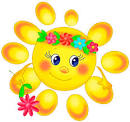 KwiecieńTemat tygodnia: „Zdrowym być”, „Mamo tato, co Wy na to”Zamierzania  wychowawczo-dydaktyczne (cele główne):rozwijanie mowy i pamięci słuchowej,zapoznanie z literą ż: małą i wielką, drukowaną i pisanązachęcanie do zabaw ruchowychrozwijanie umiejętności rozpoznawania i nazywania emocji,rozwijanie umiejętności dbania o higienie własnego ciała nabywanie zdrowych nawyków żywieniowychdbanie o aktywność fizycznąpoznanie czym jest szczepionka, choroby: kleszcze, wszyrozwijanie słuchu fonematycznego,rozwijanie sprawności fizycznejzachęcanie do wspólnego odpoczynku z rodzicami,zapoznanie z wyglądem i wyposażeniem stadionurozwijanie sprawności manualnej.